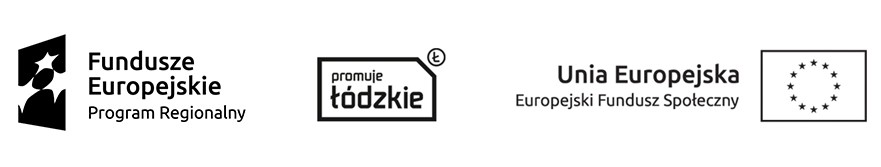 Załącznik do formularza ofertowego………………………………………………………(nazwa Oferenta)………………………………………………………………………………………………………………(adres Oferenta)Wykaz robót w okresie ostatnich 5 lat przed upływem terminu składania ofertWykonawca winien wykazać, wg. wzoru stanowiącego załącznik do zapytania ofertowego zrealizowanie, w okresie ostatnich 5 latach przed upływem terminu składania ofert, co najmniej dwóch robót polegających na wykonaniu instalacji elektrycznej wewnętrznej wraz z załączeniem dowodów, że roboty te zostały wykonane w sposób należyty. ……………………………………….             Miejscowość, data..……….…………………………………………………………(podpis Wykonawcy lub upoważnionego     przedstawiciela Wykonawcy)L.p.Rodzaj i zakres  robót Miejsce realizacjiTermin realizacji1.2.3.4.